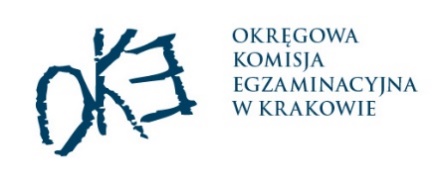 Data: 30 września 2022 r.Godzina rozpoczęcia: 9:00Czas trwania: do 180 minutLiczba punktów do uzyskania: 60Przed rozpoczęciem pracy z arkuszem egzaminacyjnymSprawdź, czy nauczyciel przekazał Ci właściwy arkusz egzaminacyjny, tj. arkusz we właściwej formule, z właściwego przedmiotu na właściwym poziomie.Jeżeli przekazano Ci niewłaściwy arkusz – natychmiast zgłoś to nauczycielowi. Nie rozrywaj banderol.Jeżeli przekazano Ci właściwy arkusz – rozerwij banderole po otrzymaniu takiego polecenia od nauczyciela. Zapoznaj się z instrukcją na stronie 2.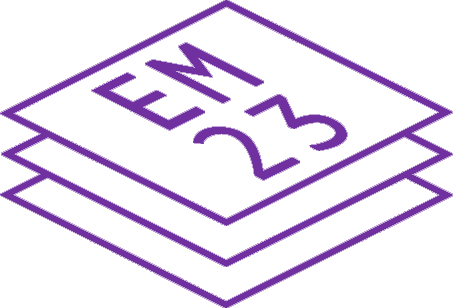 Instrukcja dla zdającegoObok każdego numeru zadania podana jest liczba punktów, którą można uzyskać za jego poprawne rozwiązanie.Odpowiedzi zapisuj na kartkach dołączonych do arkusza, na których zespół nadzorujący wpisał Twój numer PESEL.W razie pomyłki błędny zapis zapunktuj.  Zadanie 1. (0-5)  Usłyszysz dwukrotnie rozmowę kobiety z policjantem. Które zdania są zgodne z treścią nagrania p-prawda, a które nie f-fałsz?  Napisz numer zdania oraz odpowiednią literę, np. 0.f    Zdania:1. У девушки украли кошелёк с деньгами.2. Полицейский узнал у Натальи её домашний адрес.3. Девушку обокрали в ювелирном магазине.4. В кафе Наталья сидела за столиком у дверей.5. У парня, которого описала Наталья, была татуировка.  Zadanie 2. (0-5)  Usłyszysz dwukrotnie pięć wypowiedzi, które łączy słowo „banan”. Do każdej wypowiedzi 1-5 dopasuj odpowiadające jej zdanie A-F.   Uwaga: jedno zdanie zostało podane dodatkowo i nie pasuje do żadnej wypowiedzi.  Napisz numer wypowiedzi i odpowiednią literę, np. 0.A  Zdania:A. Этот текст об интересном эксперименте.B. Автор текста советует быть осторожным.C. Автор текста делится со слушателями секретом.D. Этот текст о том, как принять участие в телепередаче.E. Автор этого текста приглашает принять участие в опросе.F. Вывод: не все могут позволить себе купить такой банан.  Zadanie 3. (0-5)  Usłyszysz dwukrotnie dwa teksty. Z podanych odpowiedzi wybierz właściwą, zgodną z treścią nagrania.   Napisz numer zadania i odpowiednią literę, np. 0.A   Zadania 1-3 do tekstu 1  1. Из того, как Дарья описывает свой стиль вождения, можно сделать вывод, чтоA. она ездит с большой скоростью.B. она не очень хорошо водит машину.C. ей на дороге мешает общественный транспорт.  2. Корреспондента удивило то, что в пробке писательницаA. знакомится с водителями соседних машин.B. придумывает сюжеты для своих рассказов.C. занимается множеством разных дел.  3. Дарья сравнивает свою машину сA. женской сумочкой.B. красивой одеждой.C. маленькой комнатой.  Zadania 4 i 5 do tekstu 2  4. В Ярославле в выходные ожидается ---- погода.A. жаркаяB. ветренаяC. дождливая  5. Конкурс выиграла фотография, на которой девушкаA. держит в руке большой зонт.B. едет на велосипеде по лужам.C. стоит под проливным дождём.  Zadanie 4. (0-4)  Przeczytaj tekst. Dobierz właściwy nagłówek A-F do każdej oznaczonej części tekstu 1-4.  Uwaga: dwa nagłówki zostały podane dodatkowo i nie pasują do żadnej części tekstu.  Napisz numer części tekstu i odpowiednią literę, np. 0.A  Nagłówki:A. Неудачный разговорB. Добро возвращаетсяC. Кошмарный деньD. Простая помощьE. Странный визитF. Заказ подарка    Термоc  1.  У меня с утра ужасно болела голова. Я приняла таблетку с надеждой, что боль прекратится, и поехала на работу. Там на меня сразу свалился миллион сложных дел, и никто не хотел мне помочь. Звонки, разговоры, срочные заказы, визиты клиентов... В общем, когда я выходила с работы, был уже поздний вечер. Термометр у метро показывал минус двадцать. Холод, усталость и головная боль - вот что я чувствовала.  2.   Я вернулась домой, не успела сесть на диван, как раздался настойчивый звонок в дверь. Я с трудом встала и открыла её. На пороге стояла девушка лет семнадцати. Видно было, что она ужасно замёрзла.  - Вы кто, простите? - спросила я.  - Курьер. Вам пакет от фирмы «Гамма».  Незнакомка, видимо, заметила моё удивление и добавила:  - Это акция. Вы у них заказ делали, а теперь получаете от этой фирмы подарок. Вот!  И она красными от мороза руками протянула пакет.  3.   Мне стало её жаль. Я даже не представляю, как бы я в такой мороз развозила подарки.  - Сейчас, подожди! - попросила я.  Я взяла на кухне свой любимый термос с надписью «Да! Добро», налила туда горячего чая и протянула девушке.  - Ой, а как я Вам потом термос верну?   - Просто пей и согревайся. Видишь, что написано: «Да! Добро»? Это подарок.  - Просто так? Спасибо! А у меня ещё пять адресов. Горячий чай очень пригодится!  4.   Я закрыла за девушкой дверь и по пути к дивану открыла пакет. Внутри - имбирный пряник с логотипом компании «Гамма» и... термос. Мне стало смешно и приятно. Бумеранги добрых дел, они повсюду. Просто скажите им - да! И они, сделав круг, снова окажутся в ваших руках. Попробуйте!  Zadanie 5. (0-7)  Przeczytaj cztery teksty A-D. Wykonaj zadania 1-7 zgodnie z poleceniami.  Tekst A    Телекинез  По Д.М. Кожущенко  Катя вместе с друзьями шла по широкой аллее. Через каждые сто метров, так чтобы друг другу не мешать, стояли уличные музыканты. Парень на электрогитаре играл какой-то рок, а ещё дальше стояли две девушки со скрипками. Девушки встали друг напротив друга, а чехол (Чехол - futerał) от инструмента, в который им кидали мелочь, они положили посередине тротуара. Катя каждый раз, как видела музыкантов, останавливалась и слушала их. На этот раз ей было некогда, и Катя положила в чехол от скрипки пятьдесят рублей.  - Кать, ты зачем это сделала?! - Саша дёрнул свою девушку за руку. - Зачем ты поощряешь их?  - Да чего ты завёлся? Хорошо же играют, стараются. Почему я не должна им помогать, если мне хочется?  - Да потому что они - лодыри (Лодырь - leń, nierób)! Вот почему бы им не устроиться на нормальную работу, а? Стоят тут попрошайничают, пожалейте нас, мелочи подкиньте... Это вместо того, чтобы нормально работать. Всюду требуются работники, в любом торговом центре им в любой момент дадут работу, так нет же, они работать не хотят, а ты им за это денег даёшь!   - А что, по-твоему, работа?   - Работа, это что-то полезное. Я вот работаю, так работаю! Я произвожу тонер для принтеров. Люди документы печатают, студенты свои курсовые, а сколько нужно тонера для ксероксов, ты знаешь?   - Все эти музыканты работают так же, как и ты, Саша. Только вот то, что они производят, гораздо нужнее, чем твой тонер со всеми принтерами.  Tekst B     Блог о работе  Я поменял много рабочих мест, прежде чем остановился на том, что мне нравится. Начинал я на автомойке, потом рекламировал разные товары. И вот, наконец, я нашёл такую работу, о которой мечтал. Я вам честно скажу, что теперь я очень доволен и заработком, и должностью. Главное требование к сотруднику, то есть ко мне, - уметь лаять как собака. Именно это нужно было показать на собеседовании. У меня это отлично получилось. И вот теперь я хожу по улицам и лаю. Многие из вас зададут вопрос: зачем я это делаю? Дело в том, что на мой лай «отзываются» собаки из разных домов. И я легко могу определить, в каком доме есть собака. Это обычный способ выявления людей, которые не заплатили налог на домашних животных.  Tekst C  Плакат:    Профессии, о которых мы мечтали в детстве  Престиж профессии  Юрист 23%  Врач 15%   Экономист 10%  Программист 5%  Учитель 4%  Доходность профессии  Юрист 17%  Экономист 13%  Программист 10%  Врач 7%  Учитель 3%  Tekst D  Объявление:  25 ноября в 11:00  Работодатели-мошенники - будьте осторожны!  Мастер-класс для безработных граждан  Вы ищете работу? Будьте внимательны! Вы можете встретить нечестных работодателей. Уже во время собеседования они пробуют обхитрить наивных кандидатов на работу. Как не позволить им это сделать? Прежде всего:  - не принимайте волшебные предложения - бесплатные смартфоны, дорогие автомобили, тысячи долларов, которые вам обещают за 15 минут работы в день, - это всегда ложь;   - не платите за обучение на новом месте работы, не давайте работодателю никаких денег;  - не соглашайтесь на работу в фирме, о которой знаете слишком мало, - вы случайно можете оказаться членом преступной группы.  Если хотите получить более подробную информацию, приходите на мастер-класс! Его проведёт специалист по кадровым вопросам. Он также поможет вам правильно составить ваше резюме. Вход свободный.  Przeczytaj zdania 1-3. Dopasuj do każdego zdania właściwy tekst A-D.  Uwaga: jeden tekst nie pasuje do żadnego zdania.  Napisz numer zdania i odpowiednią literę, np. 0.A  Zdania:1. В этом тексте содержатся советы, как не дать себя обмануть.2. Из этого текста можно сделать вывод: молодые люди по-разному понимают слово «работа».3. Этот текст написал тот, заданием которого является поиск нечестных людей.  Odpowiedz krótko na pytania 4-7 zgodnie z treścią tekstów, tak aby jak najbardziej precyzyjnie oddać ich sens. Na pytania należy odpowiedzieć w języku rosyjskim.  Napisz numer pytania i Twoją odpowiedź, np. 0. Приготовил обед.  4. Кто выступит на встрече с безработными?  5. Что не понравилось Саше в поведении его подруги?  6. Что мужчина должен был сделать на собеседовании, чтобы получить работу своей мечты?  7. Какая из профессий характеризуется высоким престижем, но при этом оплачивается низко?  Zadanie 6. (0-5)  Przeczytaj tekst oraz zadania 1-5. Z podanych odpowiedzi A-D wybierz właściwą, zgodną z treścią tekstu.   Napisz numer zadania i odpowiednią literę, np. 0.A    Книга рекордов Гиннесса  Книга рекордов Гиннесса впервые была опубликована в 1955 году. Сейчас она издаётся более чем в ста странах мира. Компания «Гиннесс» каждую неделю получает около тысячи заявок от будущих рекордсменов. Конечно, не все рекорды могут быть зарегистрированы и признаны мировыми. Оказывается, для каждого рекорда составляются свои правила. Но общими для всех являются три критерия. Необходимо, чтобы этот рекорд можно было измерить, доказать и побить в будущем.  Всего в Книге 10 разделов, например, богатство, знания, спорт... Кстати, работники компании «Гиннесс» заметили, что из Германии приходит больше всего заявок на рекорды, связанные с машинами. В США очень любят ставить групповые рекорды - например, там зарегистрировали самое большое скопление людей в костюмах собак. А из российских городов и деревень приходят заявки, которые связаны прежде всего с художественным творчеством. Недавно был зафиксирован рекорд мужчины, который нарисовал на снегу самое большое разноцветное сердце. До этого была самая большая мозаика из пробок. Эту работу выбрали главным достижением 2014 года.  Но кто же решает, поставили вы рекорд или нет?! Оказывается, по всему миру работает около двадцати судей. Они очень ответственно подходят к своим обязанностям. Известен, например, такой случай. Один продавец хот-догов из Лондона хотел поставить рекорд по количеству хот-догов, приготовленных за минуту. Чтобы войти в историю, ему нужно было сделать десять штук. И он действительно приготовил все десять и уложился во времени. Но судье пришлось дисквалифицировать один хот-дог, потому что он отличался от остальных девяти: булка была слишком разрезана, из неё выливался кетчуп и выпадала сосиска. Продавец начал спорить, но потом согласился и признался, что никогда не продал бы такой некрасивый хот-дог своему клиенту.=====ramka=====================  А вот однажды один из судей в интервью поделился тем, какое сильное впечатление на него произвёл англичанин, который решил побить рекорд по прыжкам в воду на тарзанке. На тот момент рекорд был 50 метров, а он решил прыгнуть с высоты 100 метров. Мужчина прыгал на тарзанке первый раз в жизни и совершенно не готовился к прыжку. И что самое невероятное - мужчине было 73 года! С ним были его дети, внуки и правнуки. Дедушка даже глазом не моргнул: просто смело прыгнул и стал рекордсменом. Зрители чуть от страха не умерли, пока ждали, когда он выплывет. А англичанин вылез из воды и сказал, что никогда не чувствовал себя лучше.===============================  Да! Чего только люди не делают для славы. В Книге зарегистрированы тысячи рекордов, и среди них много абсурдных и никому не нужных. По моему мнению, если ты хочешь известности, займись нужным делом - стань врачом, писателем, исследователем. Соверши такой поступок, о котором люди потом будут вспоминать с уважением. Подумай, какую помощь принесёт человечеству «рекордсмен», который поедает больше всего бургеров в течение минуты?!  1. В первом абзаце есть информация о том,A. какие требования надо выполнить для признания рекорда мировым.B. с какими проблемами сталкиваются рекордсмены.C. как подать заявку в Книгу рекордов Гиннесса.D. почему люди хотят устанавливать рекорды.  2. Больше всего рекордов из России относится к категорииA. «спорт».B. «искусство».C. «животные».D. «автомобили».  3. Рекорд продавца из Лондона не был признан, потому чтоA. мужчине не хватило времени.B. один из хот-догов выглядел иначе.C. клиенты отказались есть его хот-доги.D. в хот-догах было слишком мало кетчупа.  4. Какой вывод можно сделать из фрагмента текста в рамке?A. К рекорду нужно долго готовиться.B. Рекорд можно побить в любом возрасте.C. Не каждый готов к рискованному прыжку.D. Первый в жизни прыжок всегда вызывает страх.  5. В последнем абзаце текста авторA. призывает читателей устанавливать рекорды.B. восхищается поступками рекордсменов.C. рассуждает о бесполезности рекордов.D. просит читателей делиться мнением.  Zadanie 7. (0-4)  Przeczytaj tekst, z którego usunięto cztery zdania. Uzupełnij każdą lukę 1-4, wybierając właściwe zdanie A-E, tak aby otrzymać spójny i logiczny tekst.  Uwaga: jedno zdanie zostało podane dodatkowo i nie pasuje do żadnej luki.  Napisz numer luki i odpowiednią literę, np. 0.A    Мини-библиотека на свежем воздухе  Давно прочитанные книги не обязательно выбрасывать или отправлять пылиться в гараж. Разгрузить домашние полки и дать ненужным томам вторую жизнь помогает общественное движение под названием буккроссинг. ----1 Это может быть кафе, библиотека или станция метро - словом, такое место, где любой желающий может взять эту книгу, а взамен оставить свою. Многие считают, что буккроссинг - это экологично. Ведь книгообмен помогает сэкономить не только природные ресурсы: леса, энергию, воду, но и пространство в домах людей.  В России появляется всё больше точек обмена книгами. В подмосковном городе Клин активное участие в буккроссинге принимает Центральная библиотека. ----2 Жители города оставляют на них свои книги, и каждый может выбрать для чтения то, что ему по душе. Но книги на столиках - это не очень удобно, потому что нужно следить за погодой. ----3 И тогда их придётся выбросить. Чтобы не допустить этого, у клинского буккроссинга появился... холодильник! Его установили на центральной аллее парка, обклеили цветной плёнкой, и он стал похож на настоящий книжный шкаф. Теперь книги хранятся в нём!  Так что, если вдруг вы заметите оформленный под книжный шкаф холодильник, не проходите мимо! ----4 И не забудьте потом оставить там свою.A. Ведь во время дождя книги могут намокнуть и испортиться.B. Её работники поставили в парке столики для обмена литературой.C. Кроме того, они обещали принести новые книги и разложить их на полках.D. Загляните в него и возьмите хорошую книгу, чтобы почитать в дождливый вечер.E. Его смысл в том, чтобы после прочтения книги люди оставляли её в каком-нибудь помещении.  Zadanie 8. (0-3)  Uzupełnij minidialogi 1-3. Wybierz spośród podanych opcji A-C brakującą wypowiedź.  Napisz numer dialogu i odpowiednią literę, np. 0.A  1. X: Аня, давай пойдём сегодня на каток!  Y: ----  X: Тогда лечись, покатаемся в другой раз.A. Хорошо, я как раз купила новые коньки.B. С удовольствием, встретимся в семь.C. Ты знаешь, у меня болит горло.  2. X: Ты уже поздравил Марину с днём рождения?  Y: ----  X: Не за что. Позвони ей вечером, она будет рада.A. Нет, давай сделаем это вместе.B. Конечно, я купил в подарок торт.C. Спасибо, что напомнила, я забыл.  3. X: ----  Y: Мне кажется, что они лежат в левом ящике стола.A. Где мои фломастеры?B. Зачем тебе фломастеры?C. Когда ты купила эти фломастеры?  Zadanie 9. (0-4)  W zadaniach 1-4 spośród podanych opcji wybierz tę, która jest tłumaczeniem fragmentu podanego w nawiasie, poprawnie uzupełniającym lukę w zdaniu.  Napisz numer zadania i odpowiednią literę, np. 0.A  1. X: Саша, спектакль начинается в шесть вечера, только не опоздай.  Y: Хорошо, я буду (na czas) ----.A. вовремяB. в пунктC. на час  2. X: Рита, почему ты так поздно вернулась из школы?  Y: Мы после уроков готовились (do występu) ----.A. под выступлениеB. до выступленияC. к выступлению  3. X: Когда прибывает твой поезд?  Y: По расписанию (powinien) ---- быть в пять.A. можноB. нуженC. должен  4. X: Как долго ты учишь русский язык?  Y: Я учу его (od pierwszej klasy) ----.A. с первого классаB. в первом классеC. к первому классу  Zadanie 10. (0-3)  Przeczytaj tekst. Uzupełnij każdą lukę 1-3, przekształcając jeden z podanych wyrazów w taki sposób, aby powstał spójny i logiczny tekst. Wymagana jest pełna poprawność gramatyczna i ortograficzna uzupełnianych wyrazów.  Uwaga: dwa wyrazy zostały podane dodatkowo i nie pasują do żadnej luki.  Napisz numer luki oraz odpowiednie uzupełnienie, np. 0. лето  Podane wyrazy:  неделя  он  быть  считать  час    Счастливая история  В соцсетях часто можно увидеть объявления о розыске домашних питомцев. Вот, например, недавно появилась фотография несчастного пса породы шотландский сеттер. Две студентки нашли ----1 на улице, сразу же сфотографировали, а снимок с просьбой помочь найти хозяина собаки разместили в Интернете.  Многие знакомые студенток ответили на призыв и перепостили фотографию. Через два ----2 нашёлся и сам хозяин. Он написал, что собаку зовут Яра. Она потерялась во время прогулки. В доказательство того, что он - хозяин собаки, мужчина показал фотографии Яры.  Спасительницы пса ----3, что секрет успеха быстрой находки владельца - оперативность и желание людей помочь. Оказалось, что многие присылали сообщения о том, что, если хозяин не найдётся, они готовы приютить сеттера.  Zadanie 11. (0-3)  Uzupełnij zdania 1-3. Wykorzystaj w odpowiedniej formie wyrazy podane w nawiasach. Nie należy zmieniać kolejności podanych wyrazów, trzeba natomiast - jeżeli jest to konieczne - dodać inne wyrazy, tak aby otrzymać zdania logiczne i gramatycznie poprawne. Wymagana jest pełna poprawność ortograficzna uzupełnianych fragmentów.  Uwaga: każdą lukę możesz uzupełnić maksymalnie trzema wyrazami, wliczając w to wyrazy już podane.  Napisz numer zdania i odpowiednie uzupełnienie, np. 0. во время каникул  1. Совсем скоро я (получить / новая / профессия) ----.  2. Аня поздравила (близкий / друг) ---- с победой в конкурсе талантов.  3. Этот фильм начинается (половина / пятый) ----.  Zadanie 12. (0-12)  Wraz z kolegami z klasy postanowiliście zorganizować turniej gier planszowych. Na szkolnym blogu:  - wyjaśnij, dlaczego zdecydowaliście się zorganizować właśnie taki turniej  - poinformuj, gdzie turniej się odbędzie, i opisz to miejsce  - przedstaw warunki, jakie należy spełnić, żeby wziąć udział w tym turnieju  - napisz, co zapewniacie Wy jako organizatorzy turnieju.  Napisz swoją wypowiedź w języku rosyjskim.  Rozwiń swoją wypowiedź w każdym z czterech podpunktów, tak aby osoba nieznająca polecenia w języku polskim uzyskała wszystkie wskazane w nim informacje. Pamiętaj, że długość wypowiedzi powinna wynosić od 80 do 130 wyrazów (nie licząc wyrazów podanych na początku wypowiedzi). Oceniane są: umiejętność pełnego przekazania informacji (5 punktów), spójność i logika wypowiedzi (2 punkty), zakres środków językowych (3 punkty) oraz poprawność środków językowych (2 punkty).  Podany początek:  Всем привет!  Есть отличная новость: мы с одноклассниками решили организовать турнир настольных игр.  Podane zakończenie:  Завтра напишу снова! Читайте школьный блог!JĘZYK ROSYJSKI Poziom podstawowy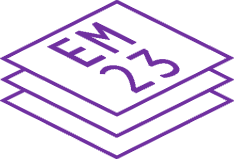 Formuła 2023JĘZYK ROSYJSKI Poziom podstawowyFormuła 2023JĘZYK ROSYJSKI Poziom podstawowyFormuła 2023WYPEŁNIA ZESPÓŁ NADZORUJĄCYWYPEŁNIA ZESPÓŁ NADZORUJĄCYWYPEŁNIA ZESPÓŁ NADZORUJĄCYWYPEŁNIA ZESPÓŁ NADZORUJĄCYWYPEŁNIA ZESPÓŁ NADZORUJĄCYWYPEŁNIA ZESPÓŁ NADZORUJĄCYWYPEŁNIA ZESPÓŁ NADZORUJĄCYWYPEŁNIA ZESPÓŁ NADZORUJĄCYWYPEŁNIA ZESPÓŁ NADZORUJĄCYWYPEŁNIA ZESPÓŁ NADZORUJĄCYWYPEŁNIA ZESPÓŁ NADZORUJĄCYWYPEŁNIA ZESPÓŁ NADZORUJĄCYWYPEŁNIA ZESPÓŁ NADZORUJĄCYWYPEŁNIA ZESPÓŁ NADZORUJĄCYWYPEŁNIA ZESPÓŁ NADZORUJĄCYWYPEŁNIA ZESPÓŁ NADZORUJĄCYWYPEŁNIA ZESPÓŁ NADZORUJĄCY	KOD	PESEL	KOD	PESEL	KOD	PESEL	KOD	PESEL	KOD	PESEL	KOD	PESEL	KOD	PESEL	KOD	PESEL	KOD	PESEL	KOD	PESEL	KOD	PESEL	KOD	PESEL	KOD	PESEL	KOD	PESEL	KOD	PESEL	KOD	PESEL	KOD	PESEL	KOD	PESELEgzamin maturalnyFormuła 2023Formuła 2023JĘZYK ROSYJSKIJĘZYK ROSYJSKIJĘZYK ROSYJSKIPoziom podstawowyPoziom podstawowyPoziom podstawowySymbol arkuszaMJRP-P0-660-2209WYPEŁNIA ZESPÓŁ NADZORUJĄCYUprawnienia zdającego do: